Ход урока   География   ГеографияФИО педагогов   Мучкина Ю.Н   Мучкина Ю.Н Дата:  Класс: 7 Количество присутствующих: Количество отсутствующих:Тема урокаКлассификация природных ресурсовКлассификация природных ресурсовЦели обучения в соответствии 
с учебной программой7.5.1.1- классифицирует природные ресурсы7.5.1.1- классифицирует природные ресурсыЦели урокаВсе учащиеся смогут:  знают понятия природные ресурсы,  ресурсообеспеченностьБольшинство учащихся смогут:  классифицировать природные ресурсы Некоторые учащиеся смогут: приводить примеры альтернативного использования природных ресурсовВсе учащиеся смогут:  знают понятия природные ресурсы,  ресурсообеспеченностьБольшинство учащихся смогут:  классифицировать природные ресурсы Некоторые учащиеся смогут: приводить примеры альтернативного использования природных ресурсовЭтап урока/ ВремяДействия педагогаДействия ученикаОцениваниеРесурсыНачало урока5мин 
Организационный момент. Настрой АМО "Кто же?"- Кто сегодня на уроке желает быть успешным, помашите мне руками.- Кто  будет внимательным, поднимите левую руку.- Кто ждет, что урок будет интересным, похлопайте в ладоши.Вызов.    Предлагает в виде спирали закрученный текст, выпишите слова и разделите на 2 колонки.  По какому принципу разделили.  Определение темы и целей урока Выполняют действия Просматривают роликОпределяют темупохвалапрезентация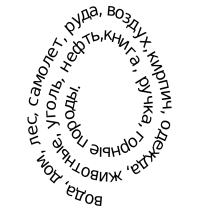 Середина урока 20 мин- Что такое природные ресурсы. Найдите и запишите- работа в группах 1 группа – положительное влияние человека на природу2 группа – отрицательное влияние человека на природу3 группа- положительное влияние природы на  человека4 группа – отрицательное влияние природы на человекаДескриптор оценивает положительное и отрицательное влияние природы на человека и человека на природу. Классификация природных ресурсов - Составить кластер  Природные ресурсы  Хозяйственная класи-ификация       экологическая клас-ификация  экологическая  класиф  Физминутка: Гимнастика для глаз «Рыбка»Выполнить формативное оцениваниеРазместить ресурсы в таблице «Концептуальная таблица»Задания для групп1. Разместите в таблице только те виды ресурсов, которые, по вашему мнению, можно отнести к исчерпаемым  возобновимым.2. Разместите в таблице только те виды ресурсов, которые, по вашему мнению, можно отнести к исчерпаемым  невозобновимым.3. Разместите в таблице только те виды ресурсов, которые, по  вашему мнению, можно отнести к неисчерпаемым.Критерии:Группирует природные ресурсы по признакам. Дескриптор  - из предложенного списка выделяет возобновимые  природные ресурсы- из предложенного списка выделяет невозобновимые  природные  ресурсы- из предложенного списка выделяет исчерпаемые природные ресурсыЗаписывают в тетрадьРабота в группеСоставляют кластерЗащита Выполняют ФОВзаимопроверкаПо критериям учебникслайдПапка с набором ресурсов (картинки), почва, растительность, животный мир,вода, воздух  нефть, газ, медь, уголь, золото,  энергия солнца, приливы и отливы, энергия воды энергия  ветра,Конец урока10 мин  https://ru.piliapp.com/random/wheel/  используя колесо  фортуны   ответить на вопросы5. Продолжи фразуСегодня на уроке я научился…Мне было интересно..Мне было трудно…Я понял, что…Я почувствовал, что…Больше всего мне понравилось…Урок навёл меня на размышления...(заставил задуматься)Своей работой на уроке я доволен (не совсем, не доволен), потому что